「水水澎湖綠生活」環境教育繪本文稿徵選活動簡     章-淨零進行式 生活綠實力-指導單位：環境部/澎湖縣政府主辦單位：澎湖縣政府環境保護局承辦單位：與人環境股份有限公司澎湖分公司水水澎湖綠生活澎湖縣113年環境教育繪本故事文本徵稿活動簡章一、活動目的澎湖縣環保局自即日起舉辦環境教育繪本故事文本徵稿活動，旨在透過文學的力量深耕孩童的環境保護意識。本次徵稿活動開放給所有熱愛澎湖、關心環境教育的文學創作者，無論您是資深作家還是新晉創作者，只要您期待透過文字讓更多孩子了解並珍惜這片土地，我們都誠摯邀請您的參與。我們期待您的作品不僅適合家長、老師與孩童共同閱讀，更能引導孩子們認識澎湖的自然美景，激發他們對環境保護的熱情。這是一次讓愛護環境成為每個孩子自然行為的絕佳機會，讓我們共同為澎湖的未來盡一份心力。二、辦理單位指導單位：環境部、澎湖縣政府主辦單位：澎湖縣政府環境保護局承辦單位：與人環境股份有限公司澎湖分公司三、活動期程截止收件日期：即日起至5月8日（三）下午18時截止獲獎公布日期：113年05月28日 (二)四、徵稿資格與須知：（一）投稿資格：關心幼兒、兒童環境保護意識並對繪本故事創作感興趣者皆可報名。（二）徵稿須知：1. 一人限投稿一次，作品必須原創，並未曾於任何媒體發表、出版或獲獎者；且不得有抄襲、翻譯或侵害著作權等情事；如經發現屬實，將追回獎金，作者須自負法律責任。2. 為避免一件多投，參加者僅能擇一縣市報名，並於報名時檢附切結書(附件3)，違反規定者，將取消參賽資格。五、作品規格（一）適合年齡：應適合6-10歲兒童或親子閱讀。（二）形式：文字徵稿，文體不限（應適合製作成繪本形式，兒歌除外）（三）主題： 		    本年度以「水水澎湖綠生活」為徵稿主題，澎湖擁有著清澈的海水、豐富的海洋生態、獨特的地質景觀等自然環境，生活文化也與漁業、觀光、旅遊休閒活動息息相關。結合本年度「淨零進行式 生活綠實力」之精神，希望創作者能深入探討如何在保護澎湖獨特自然環境的同時，推動生活中的淨零實踐，例如透過故事講述當地居民如何與珍惜自然資源、保護生態、以及低碳永續的生活方式。創作者亦可從澎湖的傳統與現代生活出發，探索與自然和諧共處的智慧和創新做法，發展澎湖永續生活、綠色旅遊、生態教育等有關的創作，以引人入勝的故事和生動的插畫，產生對環境保護與永續生活的深刻反思之故事作品。（四）創作建議：1. 澎湖地方特色：氣候：季風、降雨稀少等生態：海洋、潮間帶、珊瑚礁生態文化特色：聚落建築、石滬、乞龜活動等產業：漁業、農業（花生、瓜類等旱作農作）、礦業（文石）地質景觀：玄武岩柱、海蝕洞等特色動植物：燕鷗、小雲雀、綠蠵龜、仙人掌、天人菊或海洋生物等2. 環境教育意涵：可參考環境教育八大領域「學校及社會環境教育」、「氣候變遷」、「災害防救」、「自然保育」、「公害防治」、「環境及資源管理」、「文化保存」、「社區參與」等議題，發展創作具相關性的內容。3. 綠生活資訊：可參考環境部淨零綠生活網站介紹https://greenlife.epa.gov.tw/about4. 在地環境議題：禁漁、過漁、離岸風電建設、光電侵農、塑膠污染、源頭減量、水資源運用、文化保存、棲地保育等。（五）稿件格式規定：1. 作品一律採電子檔繕打，並依附件格式寫作，格式規定如下：以A4格式直式橫書規格，內頁文字以14號標楷體，標點符號以全行字，行距採固定行高24pt，檔名為「澎湖繪本故事徵稿-參賽者姓名-故事名稱」格式作命名。2. 字數1,400字以內(含標點符號)3. 繪本頁數：24頁。六、投稿方式：（一）報名資料請於網路表單中填寫，並下載附件1故事內容表（下載連結：https://reurl.cc/979jMV）。將故事內容以電腦繕打於附件1指定表格中，並上傳至網路表單，完成線上報名作業。
（網路報名連結：https://reurl.cc/80VdeX）（二）將附件2切結書及附件3著作權證明、授權及參賽同意書（下載連結：https://reurl.cc/979jMV），列印簽名並蓋章後郵寄或親送至，地址：885澎湖縣湖西鄉城北村6-1號，澎湖縣政府環境保護局 環境教育專案辦公室收。（三）承辦單位會在收到電子檔及紙本資料後，將以Email回信表示投稿成功，請務必關注您的信箱。七、評選方式與獎勵（一）評分標準（二）評分方式為了能確保分數的一致、以及公平性，將由本局遴聘專家共同組成評審小組，擇期進行評選。評審委員評定之總分，轉換成名次，並依序位法進行排序。入選順序之決定以總名次點數（由低至高）排列為準，如有同分者，則依序以其獲得第1名、第2名之票數多寡決定是否入選資格。如各委員分數之總平均分數低於70分不予錄取，獎項得從缺。獎項規劃包含優等2名，佳作4名，青少年優秀作品表揚2名，以及澎湖綠生活故事獎1名。（三）主辦單位將於113年05月28日公布入選名單於「澎湖環境教育曉天下網站」(https://www.pheeplay.tw/)。（四）獎勵    （註：如獎項從缺，將由主辦方調整獎金分配比例）八、獲獎繪本推廣說明（一）為製作113年度澎湖特色環境教育繪本，主辦單位將入選優等之稿件，由團隊進行插畫師邀聘工作，經由插畫創作後，完成本年度環境教育繪本的製作。（二）主辦單位將分送實體繪本至縣內圖書館及離島國小，（三）主辦單位將提供到校說故事服務，派志工到校進行說故事活動以進行推廣。（四）徵稿獲奬者須將故事之著作財產權於著作財產權存續期間無償、授權給主辦單位使用，且不限定該著作財產權之利用地域、時間、媒體型式、重製方式，並且同意主辦單位將權利轉授於非營利行為之教育推廣、展示、研究等活動。九、注意事項：（一）獲獎稿件之內容如係抄襲他人作品或有侵害他人著作權者，除自負法律責任外，並取消獲獎資格。上述情事如已發給獎狀時，獎狀應繳回主辦單位，獎位遞補。（二）依所得稅法規定，獲獎人為我國居住之個人，將由承辦單位按照給付金額扣繳獎金之10%。獲奬作品如為共同創作者，應由共同獲獎者自行決定獎金分配獲獎作品奬金。（三）主辦單位認為參賽者違反本須知相關規範者，得逕取消參賽、獲獎資格，並追回其已領取之獎狀及獎金。（四）注意事項載明於本活動網頁，參與本活動者參加同時，即視同接受上述各項規範。（五）本活動若有未盡之處，主辦單位保留本活動辦法之修改、變更之權利，各項變更公告於本活動網站。如有爭議，主辦單位擁有最終決定權。（六）提供109至112年本縣環境教育繪本優等作品介紹，作為繪本創作之參考，詳見附件4。十、活動聯絡窗口聯絡人：洪先生06-9269750E-mail：kai＠dauding.com.tw。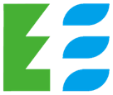 澎湖縣政府環境保護局113年澎湖縣環境教育專案計畫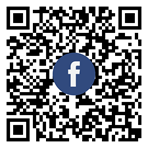 澎湖縣環境保護局Facebook粉絲頁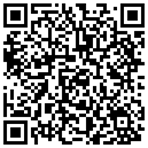 環境教育曉天下網站項目說明配分主題契合根據故事名稱，內容描述澎湖在地特色與環境特性的相關程度。20分童趣創意故事內容應具備適宜兒童閱讀，且充滿創意與啟發性，盡量避免說教性內容。20分邏輯順暢故事情節淺顯易懂、內容通順、具邏輯性20分文句優美建議文句應優美易讀，並盡量簡潔精鍊，減少過多贅字或不必要的形容詞。20分知識正確內容所提及之生態、環境的相關知識符合實際情況與科學性。10分綠生活故事故事內容符合淨零綠生活觀點。10分合計合計100分獎項名額獎勵優等2名8,000元商品禮券與獎狀乙紙113年得獎繪本5本佳作4名4,000元商品禮券與獎狀乙紙青少年優秀作品2名3,000元商品禮券與獎狀乙紙澎湖綠生活故事獎1名2,000元商品禮券與獎狀乙紙。